Landbrug Øst Jyske Bank 2022.Ring til os89 89 59 95Skriv til oslandbrug.oest@jyskebank.dkDirekte kontaktI netbanken eller mobilbanken kan du finde din egen erhvervspartner og kommunikere sikkert med os.Bliv kunde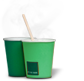 Besøg osJyske Bank - Landbrug ØstToldbodgade 254800 Nykøbing FVis på kortKasse og pengeautomat?Pengeautomat: NejKasse: NejDu kan hæve og indbetale danske kroner og euro i Jyske Banks pengeautomater.
Se afdelinger med pengeautomatÅbningstiderMandag:10.00 - 16.00Tirsdag:10.00 - 16.00Onsdag:10.00 - 16.00Torsdag:10.00 - 16.00Fredag:10.00 - 16.00Spørg, hvis du har behov for rådgivning uden for almindelig åbningstid.Netbank og mobilbankÅben alle dage - undtagen kl. 03-05, søndag kl. 02-06.Øverst på formularenSnak med en af vores 10 medarbejdereLedelse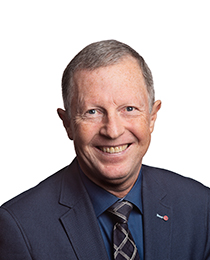 Poul Henning NøhrAfdelingsdirektør89891912phn@jyskebank.dk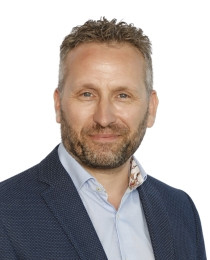 Helge Steen MikkelsenLeder89891292helge.mikkelsen@jyskebank.dkLandbrug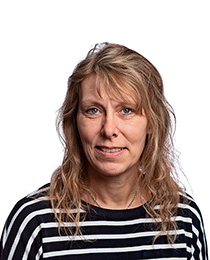 Helen Puggaard PetersenErhvervsrådgiver89 89 12 88hpe@jyskebank.dk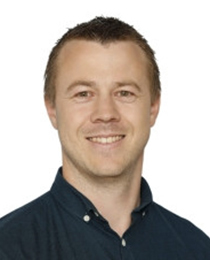 Kasper FrederiksenErhvervsrådgiver89 89 16 47kafr@jyskebank.dk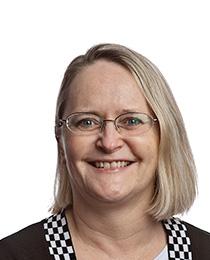 Kis Popp JepsenErhvervsrådgiver89 89 12 37kpj@jyskebank.dk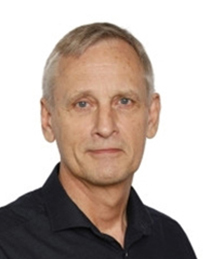 Lars StentoftErhvervsrådgiver89 89 08 18lars-stentoft@jyskebank.dk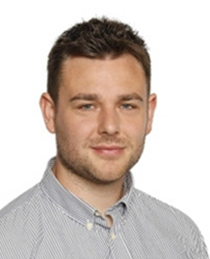 Morten PalmvangErhvervspartner89891643mopa@jyskebank.dk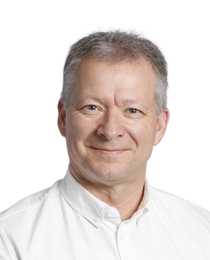 Per KristensenErhvervspartner89 89 16 50kris@jyskebank.dk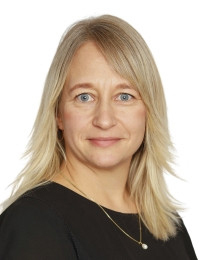 Pia Hjorth Bjerg KristiansenErhvervsrådgiver89890953piabjerg@jyskebank.dk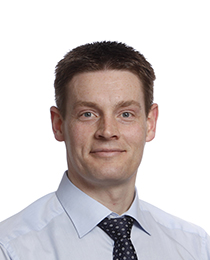 Søren SchrøderErhvervspartner89 89 16 42ses@jyskebank.dkNederst på formularen